		Dne 19. listopadu 2020 v Českých BudějovicíchNemocnice České Budějovice pozastavuje činnost odběrného místa covid-19 na letišti v PlanéNemocnice České Budějovice, a.s. pozastavuje z důvodu poklesu počtu indikovaných 
k vyšetření na covid-19 od soboty 21. listopadu činnost odběrného místa, které se nachází v areálu Jihočeského letiště České Budějovice a.s. v Plané u Českých Budějovic.  „Odběrná místa českobudějovické nemocnice na covid-19 mají aktuálně objednací dobu do druhého dne. Jejich vytížení v posledním týdnu kleslo na třetinu až polovinu. Z tohoto důvodu pozastavujeme činnost odběrného místa na letišti v Plané u Českých Budějovic, které bude naposledy v provozu v pátek 20. listopadu,“ uvedl předseda představenstva Nemocnice České Budějovice, a.s. MUDr. Ing. Michal Šnorek, Ph.D.  Odběrné místo pro automobily bude do konce listopadu v režimu „stand-by“ připravené na opětovnou rychlou aktivaci v případě nárůstu počtu osob indikovaných k vyšetření na covid-19. Nadále zůstává v činnosti hlavní odběrné místo pro pěší na hlavním parkovišti Nemocnice České Budějovice, a.s., které je v provozu ve všední dny od 9 do 14 hodin. „I nadále průběžně sledujeme obsazenost odběrných míst a v případě prodlužování termínů reagujeme navýšením kapacity odběrů,“ doplnil MUDr. Šnorek. Vyšetření na covid-19 provádí českobudějovická nemocnice pouze osobám s platnou žádankou od lékaře nebo hygienické služby a to po předchozím objednání pomocí objednávkového systému dostupného na www.nemcb.cz. Kontakt pro novináře:Bc. Iva Nováková, MBA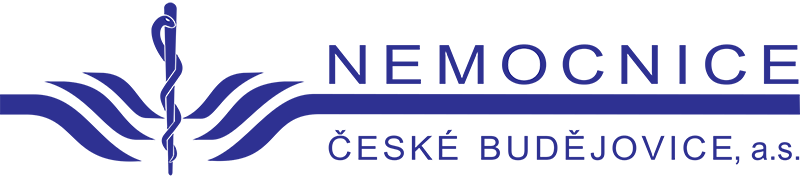 +420 702 210 238novakova.iva@nemcb.cz	